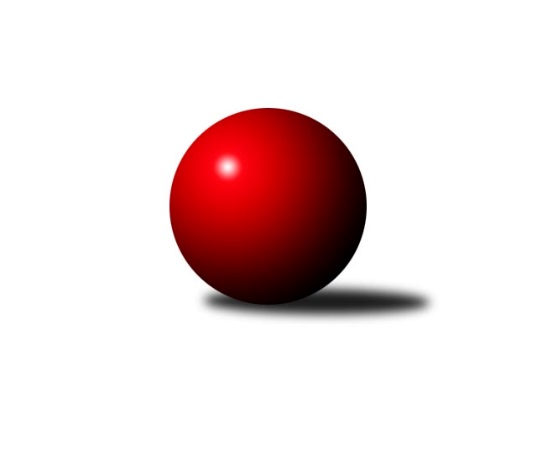 Č.22Ročník 2021/2022	5.5.2024 Západočeská divize 2021/2022Statistika 22. kolaTabulka družstev:		družstvo	záp	výh	rem	proh	skore	sety	průměr	body	plné	dorážka	chyby	1.	Kuž.Holýšov B	22	14	1	7	204 : 148 	(109.0 : 105.0)	2569	29	1757	813	36.2	2.	Loko Cheb A	22	14	0	8	202 : 150 	(129.5 : 94.5)	2558	28	1768	790	31.8	3.	TJ Dobřany	22	12	3	7	199 : 153 	(120.0 : 106.0)	2586	27	1774	812	33.7	4.	Kuž.Holýšov A	22	12	3	7	192 : 160 	(123.0 : 109.0)	2590	27	1788	803	37.9	5.	Baník Stříbro	22	12	1	9	187 : 165 	(117.0 : 101.0)	2563	25	1764	800	34.8	6.	Sokol Útvina	22	11	2	9	170 : 182 	(86.0 : 102.0)	2547	24	1760	787	34.8	7.	Loko Cheb B	22	11	1	10	183 : 169 	(117.0 : 101.0)	2543	23	1755	788	30.4	8.	Slovan K.Vary B	22	10	2	10	180 : 172 	(105.5 : 98.5)	2579	22	1772	807	32.5	9.	Kuželky Ji.Hazlov B	22	9	1	12	181 : 171 	(108.5 : 99.5)	2588	19	1780	809	33.5	10.	TJ Havlovice	22	8	0	14	143 : 209 	(91.0 : 115.0)	2488	16	1749	738	43.6	11.	TJ Jáchymov	22	7	0	15	135 : 217 	(98.0 : 130.0)	2517	14	1742	775	41	12.	KK Karlovy Vary	22	4	2	16	136 : 216 	(93.5 : 136.5)	2505	10	1747	758	38.2Tabulka doma:		družstvo	záp	výh	rem	proh	skore	sety	průměr	body	maximum	minimum	1.	Baník Stříbro	11	10	1	0	134 : 42 	(76.0 : 38.0)	2681	21	2827	2557	2.	Loko Cheb A	11	10	0	1	132 : 44 	(84.5 : 37.5)	2785	20	2915	2476	3.	Loko Cheb B	11	8	1	2	123 : 53 	(75.5 : 36.5)	2752	17	2830	2636	4.	Kuž.Holýšov B	11	8	1	2	121 : 55 	(70.0 : 48.0)	2688	17	2773	2642	5.	TJ Dobřany	11	8	1	2	116 : 60 	(71.0 : 51.0)	2583	17	2703	2462	6.	Sokol Útvina	11	8	1	2	113 : 63 	(41.5 : 26.5)	2559	17	2603	2507	7.	Kuž.Holýšov A	11	8	1	2	112 : 64 	(71.0 : 53.0)	2676	17	2734	2619	8.	Slovan K.Vary B	11	8	0	3	115 : 61 	(54.5 : 33.5)	2604	16	2680	2546	9.	TJ Havlovice	11	8	0	3	113 : 63 	(66.0 : 56.0)	2518	16	2575	2462	10.	Kuželky Ji.Hazlov B	11	6	1	4	113 : 63 	(59.0 : 41.0)	2663	13	2802	2563	11.	TJ Jáchymov	11	5	0	6	92 : 84 	(48.5 : 55.5)	2494	10	2592	2438	12.	KK Karlovy Vary	11	4	1	6	90 : 86 	(55.5 : 48.5)	2571	9	2637	2488Tabulka venku:		družstvo	záp	výh	rem	proh	skore	sety	průměr	body	maximum	minimum	1.	Kuž.Holýšov B	11	6	0	5	83 : 93 	(39.0 : 57.0)	2575	12	2742	2446	2.	TJ Dobřany	11	4	2	5	83 : 93 	(49.0 : 55.0)	2586	10	2720	2512	3.	Kuž.Holýšov A	11	4	2	5	80 : 96 	(52.0 : 56.0)	2587	10	2795	2442	4.	Loko Cheb A	11	4	0	7	70 : 106 	(45.0 : 57.0)	2563	8	2832	2440	5.	Sokol Útvina	11	3	1	7	57 : 119 	(44.5 : 75.5)	2546	7	2641	2469	6.	Kuželky Ji.Hazlov B	11	3	0	8	68 : 108 	(49.5 : 58.5)	2579	6	2714	2476	7.	Slovan K.Vary B	11	2	2	7	65 : 111 	(51.0 : 65.0)	2578	6	2728	2424	8.	Loko Cheb B	11	3	0	8	60 : 116 	(41.5 : 64.5)	2536	6	2685	2368	9.	Baník Stříbro	11	2	0	9	53 : 123 	(41.0 : 63.0)	2548	4	2664	2441	10.	TJ Jáchymov	11	2	0	9	43 : 133 	(49.5 : 74.5)	2520	4	2671	2432	11.	KK Karlovy Vary	11	0	1	10	46 : 130 	(38.0 : 88.0)	2502	1	2669	2365	12.	TJ Havlovice	11	0	0	11	30 : 146 	(25.0 : 59.0)	2484	0	2671	2407Tabulka podzimní části:		družstvo	záp	výh	rem	proh	skore	sety	průměr	body	doma	venku	1.	Kuž.Holýšov B	11	8	0	3	107 : 69 	(57.0 : 43.0)	2584	16 	4 	0 	2 	4 	0 	1	2.	Slovan K.Vary B	11	7	1	3	113 : 63 	(48.5 : 35.5)	2629	15 	5 	0 	1 	2 	1 	2	3.	Baník Stříbro	11	7	0	4	110 : 66 	(73.0 : 39.0)	2598	14 	7 	0 	0 	0 	0 	4	4.	Kuž.Holýšov A	11	6	2	3	98 : 78 	(57.5 : 54.5)	2625	14 	4 	1 	1 	2 	1 	2	5.	TJ Dobřany	11	5	3	3	97 : 79 	(53.0 : 53.0)	2578	13 	3 	1 	1 	2 	2 	2	6.	Loko Cheb B	11	6	1	4	92 : 84 	(56.0 : 56.0)	2573	13 	4 	1 	1 	2 	0 	3	7.	Loko Cheb A	11	5	0	6	81 : 95 	(54.5 : 49.5)	2570	10 	4 	0 	1 	1 	0 	5	8.	Kuželky Ji.Hazlov B	11	4	1	6	80 : 96 	(50.5 : 55.5)	2573	9 	3 	1 	1 	1 	0 	5	9.	TJ Havlovice	11	4	0	7	70 : 106 	(48.0 : 56.0)	2462	8 	4 	0 	1 	0 	0 	6	10.	Sokol Útvina	11	3	2	6	67 : 109 	(44.0 : 60.0)	2547	8 	3 	1 	1 	0 	1 	5	11.	KK Karlovy Vary	11	2	2	7	73 : 103 	(38.0 : 62.0)	2528	6 	2 	1 	2 	0 	1 	5	12.	TJ Jáchymov	11	3	0	8	68 : 108 	(44.0 : 60.0)	2524	6 	3 	0 	2 	0 	0 	6Tabulka jarní části:		družstvo	záp	výh	rem	proh	skore	sety	průměr	body	doma	venku	1.	Loko Cheb A	11	9	0	2	121 : 55 	(75.0 : 45.0)	2573	18 	6 	0 	0 	3 	0 	2 	2.	Sokol Útvina	11	8	0	3	103 : 73 	(42.0 : 42.0)	2559	16 	5 	0 	1 	3 	0 	2 	3.	TJ Dobřany	11	7	0	4	102 : 74 	(67.0 : 53.0)	2607	14 	5 	0 	1 	2 	0 	3 	4.	Kuž.Holýšov B	11	6	1	4	97 : 79 	(52.0 : 62.0)	2587	13 	4 	1 	0 	2 	0 	4 	5.	Kuž.Holýšov A	11	6	1	4	94 : 82 	(65.5 : 54.5)	2607	13 	4 	0 	1 	2 	1 	3 	6.	Baník Stříbro	11	5	1	5	77 : 99 	(44.0 : 62.0)	2574	11 	3 	1 	0 	2 	0 	5 	7.	Kuželky Ji.Hazlov B	11	5	0	6	101 : 75 	(58.0 : 44.0)	2649	10 	3 	0 	3 	2 	0 	3 	8.	Loko Cheb B	11	5	0	6	91 : 85 	(61.0 : 45.0)	2561	10 	4 	0 	1 	1 	0 	5 	9.	TJ Havlovice	11	4	0	7	73 : 103 	(43.0 : 59.0)	2538	8 	4 	0 	2 	0 	0 	5 	10.	TJ Jáchymov	11	4	0	7	67 : 109 	(54.0 : 70.0)	2515	8 	2 	0 	4 	2 	0 	3 	11.	Slovan K.Vary B	11	3	1	7	67 : 109 	(57.0 : 63.0)	2547	7 	3 	0 	2 	0 	1 	5 	12.	KK Karlovy Vary	11	2	0	9	63 : 113 	(55.5 : 74.5)	2507	4 	2 	0 	4 	0 	0 	5 Zisk bodů pro družstvo:		jméno hráče	družstvo	body	zápasy	v %	dílčí body	sety	v %	1.	Petr Rajlich 	Loko Cheb B  	38	/	22	(86%)		/		(%)	2.	Ladislav Lipták 	Loko Cheb A  	36	/	21	(86%)		/		(%)	3.	František Douša 	Loko Cheb A  	34	/	22	(77%)		/		(%)	4.	Martin Šlajer 	Kuž.Holýšov A 	32	/	22	(73%)		/		(%)	5.	Ivan Žaloudík 	KK Karlovy Vary 	31	/	19	(82%)		/		(%)	6.	Jan Vacikar 	Baník Stříbro 	31	/	21	(74%)		/		(%)	7.	Petr Haken 	Kuželky Ji.Hazlov B 	30	/	18	(83%)		/		(%)	8.	Viktor Šlajer 	Kuž.Holýšov B 	30	/	19	(79%)		/		(%)	9.	Jiří Šrek 	TJ Jáchymov 	29	/	21	(69%)		/		(%)	10.	Tomáš Lukeš 	Kuž.Holýšov B 	29	/	21	(69%)		/		(%)	11.	Michael Wittwar 	Kuželky Ji.Hazlov B 	29	/	22	(66%)		/		(%)	12.	Michal Lohr 	TJ Dobřany 	28	/	22	(64%)		/		(%)	13.	Pavel Pivoňka 	TJ Havlovice  	27	/	20	(68%)		/		(%)	14.	Jan Kříž 	Sokol Útvina 	27	/	22	(61%)		/		(%)	15.	Marcel Toužimský 	Slovan K.Vary B 	26	/	20	(65%)		/		(%)	16.	Petr Kučera 	TJ Dobřany 	24	/	17	(71%)		/		(%)	17.	Vít Červenka 	Sokol Útvina 	24	/	20	(60%)		/		(%)	18.	Pavel Repčík 	Kuželky Ji.Hazlov B 	24	/	21	(57%)		/		(%)	19.	Jiří Šlajer 	Kuž.Holýšov A 	22	/	15	(73%)		/		(%)	20.	Hana Berkovcová 	Loko Cheb B  	22	/	15	(73%)		/		(%)	21.	Kamil Bláha 	Kuželky Ji.Hazlov B 	22	/	18	(61%)		/		(%)	22.	Matěj Chlubna 	Kuž.Holýšov B 	22	/	19	(58%)		/		(%)	23.	Jan Laksar 	Kuž.Holýšov A 	22	/	20	(55%)		/		(%)	24.	Václav Kříž ml.	Sokol Útvina 	22	/	21	(52%)		/		(%)	25.	Václav Loukotka 	Baník Stříbro 	22	/	21	(52%)		/		(%)	26.	Josef Dvořák 	TJ Dobřany 	22	/	21	(52%)		/		(%)	27.	Lenka Pivoňková 	Loko Cheb B  	22	/	22	(50%)		/		(%)	28.	Jiří Jaroš 	Loko Cheb B  	22	/	22	(50%)		/		(%)	29.	Radek Cimbala 	Slovan K.Vary B 	21	/	17	(62%)		/		(%)	30.	Dagmar Rajlichová 	Loko Cheb B  	21	/	21	(50%)		/		(%)	31.	Jiří Rádl 	TJ Havlovice  	20	/	18	(56%)		/		(%)	32.	Jan Čech 	Baník Stříbro 	20	/	19	(53%)		/		(%)	33.	Lukáš Holý 	Slovan K.Vary B 	20	/	19	(53%)		/		(%)	34.	Jana Komancová 	Kuželky Ji.Hazlov B 	20	/	19	(53%)		/		(%)	35.	Marek Smetana 	TJ Dobřany 	20	/	22	(45%)		/		(%)	36.	Vlastimil Kraus 	Kuž.Holýšov B 	20	/	22	(45%)		/		(%)	37.	Lubomír Martinek 	KK Karlovy Vary 	20	/	22	(45%)		/		(%)	38.	Bedřich Horka 	Kuž.Holýšov B 	19	/	19	(50%)		/		(%)	39.	Vojtěch Kořan 	TJ Dobřany 	19	/	21	(45%)		/		(%)	40.	Pavel Schubert 	Loko Cheb A  	19	/	22	(43%)		/		(%)	41.	Jan Myslík 	Kuž.Holýšov A 	18	/	15	(60%)		/		(%)	42.	Tomáš Beck ml.	Slovan K.Vary B 	18	/	17	(53%)		/		(%)	43.	Vlastimil Hlavatý 	Sokol Útvina 	18	/	19	(47%)		/		(%)	44.	Jakub Růžička 	Loko Cheb A  	18	/	20	(45%)		/		(%)	45.	Tomáš Vrba 	TJ Havlovice  	17	/	22	(39%)		/		(%)	46.	Pavel Treppesch 	Baník Stříbro 	16	/	16	(50%)		/		(%)	47.	Pavel Sloup 	TJ Dobřany 	16	/	17	(47%)		/		(%)	48.	Vítězslav Vodehnal 	KK Karlovy Vary 	16	/	18	(44%)		/		(%)	49.	Johannes Luster 	Slovan K.Vary B 	16	/	18	(44%)		/		(%)	50.	Miroslav Vlček 	TJ Jáchymov 	16	/	21	(38%)		/		(%)	51.	Zdeněk Eichler 	Loko Cheb A  	16	/	22	(36%)		/		(%)	52.	Martin Kuchař 	TJ Jáchymov 	15	/	22	(34%)		/		(%)	53.	Bohumil Jirka 	Kuž.Holýšov A 	14	/	7	(100%)		/		(%)	54.	Petr Čolák 	KK Karlovy Vary 	14	/	16	(44%)		/		(%)	55.	Bernard Vraniak 	Baník Stříbro 	14	/	16	(44%)		/		(%)	56.	Daniela Stašová 	Slovan K.Vary B 	14	/	17	(41%)		/		(%)	57.	Jan Gottwald 	TJ Havlovice  	14	/	17	(41%)		/		(%)	58.	Petr Ježek 	Kuž.Holýšov B 	14	/	19	(37%)		/		(%)	59.	Dana Blaslová 	TJ Jáchymov 	14	/	22	(32%)		/		(%)	60.	Jiří Kalista 	TJ Havlovice  	13	/	20	(33%)		/		(%)	61.	Stanislav Veselý 	Sokol Útvina 	13	/	22	(30%)		/		(%)	62.	David Junek 	Baník Stříbro 	12	/	7	(86%)		/		(%)	63.	Daniel Šeterle 	Kuž.Holýšov A 	12	/	12	(50%)		/		(%)	64.	Bronislava Hánělová 	KK Karlovy Vary 	12	/	13	(46%)		/		(%)	65.	Jiří Hojsák 	KK Karlovy Vary 	12	/	16	(38%)		/		(%)	66.	Irena Živná 	TJ Jáchymov 	12	/	17	(35%)		/		(%)	67.	Miroslav Pivoňka 	Loko Cheb B  	12	/	21	(29%)		/		(%)	68.	Jan Adam 	Loko Cheb A  	11	/	22	(25%)		/		(%)	69.	Milan Laksar 	Kuž.Holýšov A 	10	/	13	(38%)		/		(%)	70.	Jaroslav Dobiáš 	Sokol Útvina 	10	/	15	(33%)		/		(%)	71.	Roman Chlubna 	Kuž.Holýšov B 	8	/	6	(67%)		/		(%)	72.	Jiří Kubínek 	Sokol Útvina 	8	/	6	(67%)		/		(%)	73.	Josef Vdovec 	Kuž.Holýšov A 	8	/	7	(57%)		/		(%)	74.	Pavel Bránický 	Kuželky Ji.Hazlov B 	8	/	9	(44%)		/		(%)	75.	Jiří Nováček 	Loko Cheb B  	6	/	3	(100%)		/		(%)	76.	Luboš Špís 	TJ Dobřany 	6	/	4	(75%)		/		(%)	77.	Pavel Basl 	Baník Stříbro 	6	/	5	(60%)		/		(%)	78.	František Živný 	TJ Jáchymov 	6	/	6	(50%)		/		(%)	79.	Ivana Lukášová 	TJ Havlovice  	6	/	7	(43%)		/		(%)	80.	Jan Vank 	KK Karlovy Vary 	6	/	9	(33%)		/		(%)	81.	Josef Nedoma 	TJ Havlovice  	6	/	11	(27%)		/		(%)	82.	Ivana Nová 	TJ Jáchymov 	6	/	11	(27%)		/		(%)	83.	Vladimír Šraga 	Baník Stříbro 	6	/	14	(21%)		/		(%)	84.	Karel Smrž 	Baník Stříbro 	4	/	3	(67%)		/		(%)	85.	Marek Eisman 	TJ Dobřany 	4	/	5	(40%)		/		(%)	86.	Eva Nováčková 	Loko Cheb B  	4	/	5	(40%)		/		(%)	87.	Václav Kříž st.	Sokol Útvina 	4	/	5	(40%)		/		(%)	88.	Filip Střeska 	Kuželky Ji.Hazlov B 	4	/	6	(33%)		/		(%)	89.	Petr Ziegler 	TJ Havlovice  	4	/	7	(29%)		/		(%)	90.	Ladislav Martínek 	TJ Jáchymov 	4	/	7	(29%)		/		(%)	91.	Petr Beseda 	Slovan K.Vary B 	4	/	12	(17%)		/		(%)	92.	Pavel Benčík 	Kuželky Ji.Hazlov B 	4	/	14	(14%)		/		(%)	93.	Jakub Janouch 	Kuž.Holýšov A 	4	/	19	(11%)		/		(%)	94.	Libor Kupka 	KK Karlovy Vary 	3	/	2	(75%)		/		(%)	95.	Jiří Jelínek 	TJ Dobřany 	2	/	1	(100%)		/		(%)	96.	Václav Hlaváč ml.	Slovan K.Vary B 	2	/	1	(100%)		/		(%)	97.	Stanislav Pelc 	TJ Jáchymov 	2	/	1	(100%)		/		(%)	98.	Gabriela Bartoňová 	TJ Havlovice  	2	/	1	(100%)		/		(%)	99.	Stanislav Zoubek 	Baník Stříbro 	2	/	1	(100%)		/		(%)	100.	Jakub Solfronk 	TJ Dobřany 	2	/	1	(100%)		/		(%)	101.	Pavel Pazdera 	KK Karlovy Vary 	2	/	2	(50%)		/		(%)	102.	Miroslav Lukáš 	TJ Havlovice  	2	/	3	(33%)		/		(%)	103.	Václav Zeman 	KK Karlovy Vary 	2	/	5	(20%)		/		(%)	104.	Josef Ženíšek 	KK Karlovy Vary 	2	/	6	(17%)		/		(%)	105.	Miroslav Martínek 	Kuž.Holýšov B 	2	/	6	(17%)		/		(%)	106.	Jiří Šeda 	TJ Jáchymov 	1	/	1	(50%)		/		(%)	107.	Jaroslav Páv 	Slovan K.Vary B 	1	/	1	(50%)		/		(%)	108.	Jaroslav Harančík 	Baník Stříbro 	0	/	1	(0%)		/		(%)	109.	Pavel Feksa 	Loko Cheb B  	0	/	1	(0%)		/		(%)	110.	Štefan Mrenica 	TJ Jáchymov 	0	/	1	(0%)		/		(%)	111.	Martin Bezouška 	TJ Jáchymov 	0	/	1	(0%)		/		(%)	112.	Tatiana Maščenko 	Kuž.Holýšov A 	0	/	1	(0%)		/		(%)	113.	Luděk Stríž 	Slovan K.Vary B 	0	/	1	(0%)		/		(%)	114.	Daniel Hussar 	Loko Cheb A  	0	/	1	(0%)		/		(%)	115.	Petr Sloup 	TJ Dobřany 	0	/	1	(0%)		/		(%)	116.	Jaroslav Kovář 	TJ Jáchymov 	0	/	1	(0%)		/		(%)	117.	Miroslav Hrad 	Baník Stříbro 	0	/	1	(0%)		/		(%)	118.	Štěpánka Peštová 	TJ Havlovice  	0	/	1	(0%)		/		(%)	119.	Miloš Peka 	Kuželky Ji.Hazlov B 	0	/	1	(0%)		/		(%)	120.	Jiří Pivoňka ml.	TJ Havlovice  	0	/	1	(0%)		/		(%)	121.	Jiří Čížek 	Loko Cheb B  	0	/	1	(0%)		/		(%)	122.	Adolf Klepáček 	Loko Cheb B  	0	/	1	(0%)		/		(%)	123.	Blanka Martinková 	KK Karlovy Vary 	0	/	2	(0%)		/		(%)	124.	Adam Ticháček 	TJ Havlovice  	0	/	2	(0%)		/		(%)	125.	Miroslav Špoták 	TJ Havlovice  	0	/	2	(0%)		/		(%)	126.	Jan Bartoš 	Kuželky Ji.Hazlov B 	0	/	2	(0%)		/		(%)Průměry na kuželnách:		kuželna	průměr	plné	dorážka	chyby	výkon na hráče	1.	Lokomotiva Cheb, 1-2	2704	1838	866	30.4	(450.8)	2.	Kuželky Holýšov, 1-2	2647	1814	833	36.5	(441.3)	3.	Hazlov, 1-4	2625	1802	822	36.8	(437.5)	4.	Stříbro, 1-4	2611	1796	815	37.3	(435.3)	5.	Karlovy Vary, 1-4	2570	1776	793	36.3	(428.4)	6.	TJ Dobřany, 1-2	2544	1750	793	34.3	(424.1)	7.	Sokol Útvina, 1-2	2533	1751	782	40.7	(422.2)	8.	Havlovice, 1-2	2504	1728	775	35.9	(417.4)	9.	Jáchymov, 1-2	2487	1735	752	40.2	(414.6)Nejlepší výkony na kuželnách:Lokomotiva Cheb, 1-2Loko Cheb A 	2915	18. kolo	Ladislav Lipták 	Loko Cheb A 	560	18. koloLoko Cheb A 	2872	12. kolo	Ladislav Lipták 	Loko Cheb A 	558	8. koloLoko Cheb A 	2865	20. kolo	Ladislav Lipták 	Loko Cheb A 	555	11. koloLoko Cheb A 	2851	16. kolo	Ladislav Lipták 	Loko Cheb A 	546	5. koloLoko Cheb A 	2848	8. kolo	Ladislav Lipták 	Loko Cheb A 	545	14. koloLoko Cheb A 	2832	5. kolo	Ladislav Lipták 	Loko Cheb A 	537	1. koloLoko Cheb B 	2830	13. kolo	Ivan Žaloudík 	KK Karlovy Vary	535	10. koloLoko Cheb B 	2826	9. kolo	František Douša 	Loko Cheb A 	532	18. koloLoko Cheb B 	2821	10. kolo	František Douša 	Loko Cheb A 	528	12. koloLoko Cheb B 	2816	15. kolo	Lenka Pivoňková 	Loko Cheb B 	523	15. koloKuželky Holýšov, 1-2Kuž.Holýšov B	2773	11. kolo	Matěj Chlubna 	Kuž.Holýšov B	512	2. koloKuž.Holýšov B	2742	8. kolo	Tomáš Lukeš 	Kuž.Holýšov B	509	11. koloKuž.Holýšov A	2734	13. kolo	Jiří Šlajer 	Kuž.Holýšov A	506	4. koloKuž.Holýšov A	2732	7. kolo	Martin Šlajer 	Kuž.Holýšov A	498	7. koloSlovan K.Vary B	2728	4. kolo	Matěj Chlubna 	Kuž.Holýšov B	496	7. koloKuž.Holýšov B	2722	2. kolo	Tomáš Lukeš 	Kuž.Holýšov B	494	22. koloKuž.Holýšov B	2721	7. kolo	Matěj Chlubna 	Kuž.Holýšov B	494	22. koloTJ Dobřany	2720	10. kolo	Jan Kříž 	Sokol Útvina	492	15. koloKuž.Holýšov B	2712	13. kolo	Viktor Šlajer 	Kuž.Holýšov B	492	11. koloKuž.Holýšov B	2712	10. kolo	Jan Vacikar 	Baník Stříbro	492	4. koloHazlov, 1-4Kuželky Ji.Hazlov B	2802	8. kolo	Pavel Repčík 	Kuželky Ji.Hazlov B	503	8. koloKuželky Ji.Hazlov B	2754	2. kolo	Martin Šlajer 	Kuž.Holýšov A	497	6. koloKuželky Ji.Hazlov B	2730	12. kolo	Petr Haken 	Kuželky Ji.Hazlov B	490	12. koloKuželky Ji.Hazlov B	2720	22. kolo	Michael Wittwar 	Kuželky Ji.Hazlov B	483	8. koloSlovan K.Vary B	2707	2. kolo	Viktor Šlajer 	Kuž.Holýšov B	482	18. koloKuž.Holýšov A	2702	6. kolo	Jana Komancová 	Kuželky Ji.Hazlov B	481	4. koloKuželky Ji.Hazlov B	2696	20. kolo	Petr Haken 	Kuželky Ji.Hazlov B	480	22. koloKuželky Ji.Hazlov B	2653	4. kolo	Vít Červenka 	Sokol Útvina	480	13. koloKuž.Holýšov B	2643	18. kolo	Kamil Bláha 	Kuželky Ji.Hazlov B	478	2. koloSokol Útvina	2641	13. kolo	Tomáš Beck ml.	Slovan K.Vary B	476	2. koloStříbro, 1-4Baník Stříbro	2827	8. kolo	Jiří Šrek 	TJ Jáchymov	521	11. koloBaník Stříbro	2771	5. kolo	Jan Vacikar 	Baník Stříbro	511	8. koloBaník Stříbro	2733	11. kolo	David Junek 	Baník Stříbro	508	5. koloBaník Stříbro	2722	6. kolo	Jan Vacikar 	Baník Stříbro	499	18. koloBaník Stříbro	2697	10. kolo	David Junek 	Baník Stříbro	497	8. koloBaník Stříbro	2656	13. kolo	Jan Vacikar 	Baník Stříbro	487	11. koloBaník Stříbro	2646	20. kolo	Václav Loukotka 	Baník Stříbro	485	11. koloBaník Stříbro	2641	16. kolo	David Junek 	Baník Stříbro	485	10. koloBaník Stříbro	2624	3. kolo	David Junek 	Baník Stříbro	484	3. koloBaník Stříbro	2619	18. kolo	Václav Loukotka 	Baník Stříbro	483	5. koloKarlovy Vary, 1-4Kuželky Ji.Hazlov B	2690	14. kolo	Tomáš Lukeš 	Kuž.Holýšov B	508	5. koloSlovan K.Vary B	2680	6. kolo	Jan Myslík 	Kuž.Holýšov A	493	21. koloLoko Cheb B 	2678	12. kolo	Petr Haken 	Kuželky Ji.Hazlov B	487	14. koloKuž.Holýšov B	2657	16. kolo	Lubomír Martinek 	KK Karlovy Vary	486	13. koloSlovan K.Vary B	2655	11. kolo	Martin Šlajer 	Kuž.Holýšov A	484	3. koloKuž.Holýšov A	2646	3. kolo	Ivan Žaloudík 	KK Karlovy Vary	481	2. koloKK Karlovy Vary	2637	12. kolo	Petr Haken 	Kuželky Ji.Hazlov B	477	9. koloSlovan K.Vary B	2619	22. kolo	Ivan Žaloudík 	KK Karlovy Vary	472	4. koloSlovan K.Vary B	2613	14. kolo	Radek Cimbala 	Slovan K.Vary B	471	18. koloKK Karlovy Vary	2608	19. kolo	Jakub Růžička 	Loko Cheb B 	469	12. koloTJ Dobřany, 1-2TJ Dobřany	2703	12. kolo	Jiří Šrek 	TJ Jáchymov	482	4. koloTJ Dobřany	2661	4. kolo	Michal Lohr 	TJ Dobřany	469	17. koloTJ Dobřany	2637	5. kolo	Michal Lohr 	TJ Dobřany	468	21. koloTJ Dobřany	2617	21. kolo	Josef Vdovec 	Kuž.Holýšov A	463	5. koloTJ Dobřany	2600	17. kolo	Petr Rajlich 	Loko Cheb B 	463	1. koloTJ Dobřany	2599	14. kolo	Marek Smetana 	TJ Dobřany	462	12. koloKuželky Ji.Hazlov B	2590	21. kolo	Tomáš Lukeš 	Kuž.Holýšov B	462	12. koloTJ Dobřany	2578	9. kolo	Vojtěch Kořan 	TJ Dobřany	461	12. koloTJ Jáchymov	2553	4. kolo	Vojtěch Kořan 	TJ Dobřany	461	4. koloTJ Dobřany	2539	7. kolo	Josef Dvořák 	TJ Dobřany	456	12. koloSokol Útvina, 1-2Loko Cheb A 	2631	21. kolo	Jan Kříž 	Sokol Útvina	480	1. koloSokol Útvina	2603	14. kolo	Ladislav Lipták 	Loko Cheb A 	477	21. koloSokol Útvina	2588	18. kolo	Václav Kříž ml.	Sokol Útvina	466	3. koloTJ Dobřany	2583	18. kolo	Jan Kříž 	Sokol Útvina	465	5. koloSlovan K.Vary B	2576	5. kolo	Vlastimil Hlavatý 	Sokol Útvina	458	18. koloSokol Útvina	2572	6. kolo	Vít Červenka 	Sokol Útvina	457	5. koloSokol Útvina	2565	12. kolo	Vít Červenka 	Sokol Útvina	457	20. koloSokol Útvina	2564	5. kolo	Václav Kříž ml.	Sokol Útvina	456	16. koloSokol Útvina	2563	8. kolo	Jan Kříž 	Sokol Útvina	456	6. koloSokol Útvina	2562	1. kolo	Matěj Chlubna 	Kuž.Holýšov B	455	3. koloHavlovice, 1-2Baník Stříbro	2621	22. kolo	Irena Živná 	TJ Jáchymov	460	18. koloTJ Havlovice 	2575	10. kolo	Michael Wittwar 	Kuželky Ji.Hazlov B	456	10. koloTJ Havlovice 	2568	22. kolo	Petr Kučera 	TJ Dobřany	455	6. koloTJ Havlovice 	2563	14. kolo	Jiří Rádl 	TJ Havlovice 	454	14. koloTJ Havlovice 	2561	6. kolo	Pavel Pivoňka 	TJ Havlovice 	453	21. koloTJ Havlovice 	2516	9. kolo	Ivana Lukášová 	TJ Havlovice 	452	10. koloKuželky Ji.Hazlov B	2513	10. kolo	Tomáš Lukeš 	Kuž.Holýšov B	452	14. koloTJ Dobřany	2512	6. kolo	Petr Ziegler 	TJ Havlovice 	450	9. koloLoko Cheb B 	2510	3. kolo	Viktor Šlajer 	Kuž.Holýšov B	450	14. koloTJ Havlovice 	2506	16. kolo	Pavel Pivoňka 	TJ Havlovice 	448	10. koloJáchymov, 1-2TJ Dobřany	2610	16. kolo	Petr Haken 	Kuželky Ji.Hazlov B	474	5. koloTJ Jáchymov	2592	21. kolo	Matěj Chlubna 	Kuž.Holýšov B	473	1. koloLoko Cheb A 	2548	17. kolo	Martin Šlajer 	Kuž.Holýšov A	467	12. koloTJ Jáchymov	2548	9. kolo	Ivan Žaloudík 	KK Karlovy Vary	465	3. koloSlovan K.Vary B	2526	9. kolo	Vojtěch Kořan 	TJ Dobřany	462	16. koloKuž.Holýšov A	2522	12. kolo	Martin Kuchař 	TJ Jáchymov	460	21. koloTJ Jáchymov	2522	12. kolo	Miroslav Vlček 	TJ Jáchymov	459	9. koloKuž.Holýšov B	2499	1. kolo	Martin Kuchař 	TJ Jáchymov	458	16. koloSokol Útvina	2496	19. kolo	Vlastimil Hlavatý 	Sokol Útvina	458	19. koloTJ Jáchymov	2496	3. kolo	Dana Blaslová 	TJ Jáchymov	455	12. koloČetnost výsledků:	8.0 : 8.0	8x	7.0 : 9.0	2x	6.0 : 10.0	15x	5.0 : 11.0	1x	4.0 : 12.0	13x	2.0 : 14.0	2x	16.0 : 0.0	9x	15.0 : 1.0	1x	14.0 : 2.0	26x	13.0 : 3.0	5x	12.0 : 4.0	28x	11.0 : 5.0	1x	10.0 : 6.0	21x